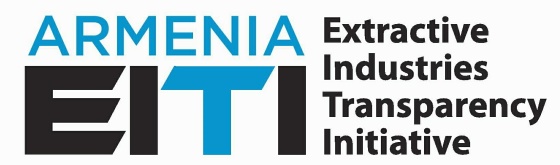 EITI  NATIONAL PRIORITIES OF ARMENIA FOR 2019-2020 EITI  NATIONAL PRIORITIES OF ARMENIA FOR 2019-2020 Ensuring awareness about the mining sector Increasing  the mining sector transparency and accountability, outspread of transparency and accountability standard through the expansion of the scope of EITI Armenia Enhancing the culture of responsible mining through application of the best international practices, and based on legal regulationsEnhancing competitive investment environment for responsible investorsInstitutional capacity development of sector beneficiaries, strengthening the culture of systematic data disclosure in the sectorEnsuring awareness about the mining sector Increasing  the mining sector transparency and accountability, outspread of transparency and accountability standard through the expansion of the scope of EITI Armenia Enhancing the culture of responsible mining through application of the best international practices, and based on legal regulationsEnhancing competitive investment environment for responsible investorsInstitutional capacity development of sector beneficiaries, strengthening the culture of systematic data disclosure in the sector